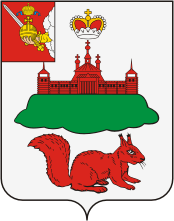 АДМИНИСТРАЦИЯ КИЧМЕНГСКО-ГОРОДЕЦКОГО МУНИЦИПАЛЬНОГО РАЙОНА ВОЛОГОДСКОЙ ОБЛАСТИПОСТАНОВЛЕНИЕот ________________ № ______________Об утверждении Административного регламента предоставления муниципальной услуги по выдаче специальных разрешений на движение по автомобильным дорогам транспортных средств, осуществляющих перевозки тяжеловесных и (или) крупногабаритных грузовВ соответствии с Порядком разработки и утверждения административных регламентов исполнения муниципальных функций, административных регламентов предоставления муниципальных услуг органами местного самоуправления Кичменгско-Городецкого муниципального района, утвержденным постановлением администрации района от 28 марта 2011 года № 158 (с последующими изменениями), администрация района ПОСТАНОВЛЯЕТ:Утвердить прилагаемый Административный регламент предоставления муниципальной услуги по выдаче специальных разрешений на движение по автомобильных дорогам транспортных средств, осуществляющих перевозки тяжеловесных и (или) крупногабаритных грузов.Настоящее постановление подлежит размещению на официальном сайте района в информационно-телекоммуникационной сети «Интернет» и опубликованию в районной газете «Заря Севера».Врио Главы администрации района 					          Г. П. Труфанова